 نام :                                                                 به نام خدا	                                                    تاریخ امتحان: 21/10/1394 نام خانوادگی :                                       وزارت آموزش و پرورش                                         پایه : هفتم متوسطه نام امتحان : مطالعات اجتماعی            اداره کل آموزش و پرورش آذربایجان غربی                                   مدت امتحان : 70 دقبقه نام طراح : سیدنژاد                 معاونت اداره کل و مدیریت آموزش و پرورش  شهرستان مهاباد                   تعداد سئوالات : 23 نوبت امتحان : اول                                        دبیرستان صبا گوک تپه                                  تعداد صفحه : 2                                                                   (دوره اول متوسطه) نام :                                                                 به نام خدا	                                                    تاریخ امتحان: 21/10/1394 نام خانوادگی :                                       وزارت آموزش و پرورش                                         پایه : هفتم متوسطه نام امتحان : مطالعات اجتماعی            اداره کل آموزش و پرورش آذربایجان غربی                                   مدت امتحان : 70 دقبقه نام طراح : سیدنژاد                 معاونت اداره کل و مدیریت آموزش و پرورش  شهرستان مهاباد                   تعداد سئوالات : 23 نوبت امتحان : اول                                        دبیرستان صبا گوک تپه                                  تعداد صفحه : 2                                                                   (دوره اول متوسطه) نام :                                                                 به نام خدا	                                                    تاریخ امتحان: 21/10/1394 نام خانوادگی :                                       وزارت آموزش و پرورش                                         پایه : هفتم متوسطه نام امتحان : مطالعات اجتماعی            اداره کل آموزش و پرورش آذربایجان غربی                                   مدت امتحان : 70 دقبقه نام طراح : سیدنژاد                 معاونت اداره کل و مدیریت آموزش و پرورش  شهرستان مهاباد                   تعداد سئوالات : 23 نوبت امتحان : اول                                        دبیرستان صبا گوک تپه                                  تعداد صفحه : 2                                                                   (دوره اول متوسطه)بارم" دولت و ملت ،همدلی و همزبانی "ردیف 5/1الف) صحیح یا غلط بودن جملات زیر را مشخص کنید. مهمترین حق همه ی انسان ها حق حیات وزندگی است.                         صحيح             غلط  همه افراد در برابر قانون یکسان و برابرند.                                       صحيح             غلط  درآمد حاصل از کم فروشی و گران فروشی حلال است.                           صحيح             غلط 123 1  ب) برای  پاسخ سوالات زیر گزینه ی صحیح را انتخاب کنید .کدام گزینه جزو حقوق ما در خانواده نیست؟الف) داشتن نام و نام خانوادگی     	         ب) برخورداری از توجه ومحبت  ج) داشتن غذا،لباس و مسکن مناسب       	د) داشتن امنیت در کوچه و خیابان  مرطوب ترین ناحیه آب و هوایی ایران کدام گزینه زیر است؟الف)معتدل و مرطوب خزری               ب) معتدل ونیمه خشک کوهستانی                                      ج) گرم و خشک داخلی	            د) گرم و شرجی سواحل جنوب455/2ج) جاهای خالی زیر را با کلمات مناسب پر کنید .به وظایفی که هر یک از ما به عهده داریم وانتظار می رود آنها را انجام دهیم ...............گفته می شود.موسسه بیمه برای جبران زیان های ..................وجانی به وجود آمده است برای اداره بهتر کشور آن رابه بخش هایی تقسیم کرده اند که به هریک...............می گویند.	به منطقه بزرگی که درآن مجموعه ای ازگیاهان وجانوران خاص زندگی می کنند..............گفته می شود.مقرراتی که به وسیله یک نهاد دارای صلاحیت مانند مجلس تصویب شود نام .............به خود می گیرند.           6 7 8 9 1015/11120/511111د) به سئوالات زیر پاسخ کوتاه بدهید .قانون و مقررات به چه دلیل به وجود آمده اند؟ ...............................و..................................کدام موسسات اجتماعی در حوادث به ما کمک می کنند؟....................و...................و..................مصرف گرایی چه آسیب های اخلاقی در مردم ایجاد می کند؟  ..................و..................   هریک  از علامت های زیرنماد چیست؟                                                          2................              1.............                                       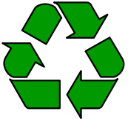 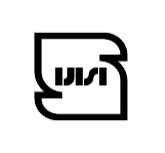 ه)گروه کلمات دو ستون را با خطی بهم مرتبط کنید.	زبان         	 ویژگی های طبیعی محیط	 		                      جمعیت            		                     پوشش گیاهی                                                      ویژگی های انسانی محیط     آب و هوا                                  ادامه سوالاتو)به سوالات زیر پاسخ کامل بدهید.یکی از خاطرات خود را از همدلی وهمیاری در جامعه یا خانواده را بنویسید.در مسجد چه مقرراتی را رعایت می کنید؟چرا بر طیق قانون کلیه وسایل نقلیه موتوری باید در برابر حوادث بیمه شوند؟منابع طبیعی را توضیح دهید.دو مورد ازخدمات شهرداری را بیان کنیدگیاهان و جانوران چه فایده ای برای ما دارند؟5/15/1شما در مدرسه چه وظایفی بر عهده دارید؟مناطق حفاظت شده ی ایران را با ذکر محل نام ببرید.20موفق و پیروز باشید .	جمع نمرات